№ п/пНаименование товара, работ, услугЕд. изм.Кол-воТехнические, функциональные характеристикиТехнические, функциональные характеристикиТехнические, функциональные характеристики№ п/пНаименование товара, работ, услугЕд. изм.Кол-воПоказатель (наименование комплектующего, технического параметра и т.п.)Показатель (наименование комплектующего, технического параметра и т.п.)Описание, значение1.Спортивный комплекс №24(СП-24)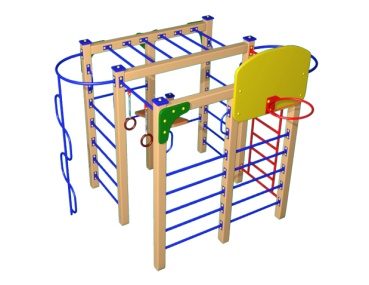 Шт. 11.Спортивный комплекс №24(СП-24)Шт. 1Высота (мм) Высота (мм) 23001.Спортивный комплекс №24(СП-24)Шт. 1Длина (мм)Длина (мм)29001.Спортивный комплекс №24(СП-24)Шт. 1Ширина (мм)Ширина (мм)31001.Спортивный комплекс №24(СП-24)Шт. 1Применяемые материалыПрименяемые материалыПрименяемые материалы1.Спортивный комплекс №24(СП-24)Шт. 1СтолбыВ кол-ве 13шт.,выполнены из клееного деревянного бруса, сечением 100х100 мм и имеющими скругленный профиль с канавкой посередине. Сверху столбы заканчиваться заглушкой синего цвета.Снизу столбы заканчивается металлической закладной. Закладная изготовлена из металлического уголка 30х30мм толщиной стенки 3мм. Закладная заканчивается прямоугольным фланцем, выполненным из стали толщиной 2мм, которые бетонируются в землю. В кол-ве 13шт.,выполнены из клееного деревянного бруса, сечением 100х100 мм и имеющими скругленный профиль с канавкой посередине. Сверху столбы заканчиваться заглушкой синего цвета.Снизу столбы заканчивается металлической закладной. Закладная изготовлена из металлического уголка 30х30мм толщиной стенки 3мм. Закладная заканчивается прямоугольным фланцем, выполненным из стали толщиной 2мм, которые бетонируются в землю. 1.Спортивный комплекс №24(СП-24)Шт. 1Вертикальный шестВ кол-ве 1шт., выполнен из металлической трубы диаметром 32мм. с покраской порошковой краской.В кол-ве 1шт., выполнен из металлической трубы диаметром 32мм. с покраской порошковой краской.1.Спортивный комплекс №24(СП-24)Шт. 1Шведская стенкаВ кол-ве 1 шт, состоящая из двух вертикальных и 9-ми горизонтальных перекладин  выполненных из металлической трубы 32мм., с покраской термопластичной порошковой краской. ГОСТ Р 52301-2013В кол-ве 1 шт, состоящая из двух вертикальных и 9-ми горизонтальных перекладин  выполненных из металлической трубы 32мм., с покраской термопластичной порошковой краской. ГОСТ Р 52301-20131.Спортивный комплекс №24(СП-24)Шт. 1Металлические перекладиныВ кол-ве 30шт., выполнены из металлической трубы  диаметром 32мм., с покраской порошковой краской.В кол-ве 30шт., выполнены из металлической трубы  диаметром 32мм., с покраской порошковой краской.1.Спортивный комплекс №24(СП-24)Шт. 1Зигзагообразный лазВ кол-ве 1шт, выполнен из металлической трубы диаметром 32мм, с покраской термопластичной порошковой краской. ГОСТ Р 52301-2013В кол-ве 1шт, выполнен из металлической трубы диаметром 32мм, с покраской термопластичной порошковой краской. ГОСТ Р 52301-20131.Спортивный комплекс №24(СП-24)Шт. 1Гимнастические кольцаВ кол-ве 2шт, выполнены из металлической трубыдиаметром 27мм,сгибкой подвеской из короткозвенной цепи 6мм.В кол-ве 2шт, выполнены из металлической трубыдиаметром 27мм,сгибкой подвеской из короткозвенной цепи 6мм.1.Спортивный комплекс №24(СП-24)Шт. 1Декоративные накладки для жесткости конструкцииВ кол-ве 6шт., выполнены из влагостойкой фанеры толщиной 18мм с покраской полиуретановой краской.В кол-ве 6шт., выполнены из влагостойкой фанеры толщиной 18мм с покраской полиуретановой краской.1.Спортивный комплекс №24(СП-24)Шт. 1Баскетбольный щит с кольцомВ кол-ве 1шт., выполнен из влагостойкойламинированной фанеры марки ФСФ толщиной18мм., металлической трубы диаметром 27мм. спокраской термопластичной порошковой краской.В кол-ве 1шт., выполнен из влагостойкойламинированной фанеры марки ФСФ толщиной18мм., металлической трубы диаметром 27мм. спокраской термопластичной порошковой краской.1.Спортивный комплекс №24(СП-24)Шт. 1Скамья для прессаВ кол-ве 1шт., выполнена из ламинированной фанеры с покраской полиуретановой краской.В кол-ве 1шт., выполнена из ламинированной фанеры с покраской полиуретановой краской.1.Спортивный комплекс №24(СП-24)Шт. 1ПоручниВ кол-ве 6шт., выполнены из металлической трубы диаметром 27мм. с покраской порошковой краской.В кол-ве 6шт., выполнены из металлической трубы диаметром 27мм. с покраской порошковой краской.1.Спортивный комплекс №24(СП-24)Шт. 1МатериалыКлееный деревянный брус выполнены из сосновой древесины, подвергнут специальной обработке и сушке до мебельной влажности 7-10%, тщательно отшлифованы со всех сторон и покрашены в заводских условиях профессиональными двух компонентной краской. Влагостойкая ламинированной фанерамарки ФСФ, все углы фанеры закругленными,радиус 20мм, ГОСТ Р 52169-2012 Детали из фанеры имеют полиакрилатное покрытие, специально предназначено для применения на детских площадках, стойко к сложным погодным условиям, истиранию, устойчиво к воздействию ультрафиолета и влаги. Металл покрашентермопластичной порошковой краской. Заглушкипластиковые, цветные. Все метизы оцинкованы.ГСТ Р 52169-2012, ГОСТ Р 52301-2013Клееный деревянный брус выполнены из сосновой древесины, подвергнут специальной обработке и сушке до мебельной влажности 7-10%, тщательно отшлифованы со всех сторон и покрашены в заводских условиях профессиональными двух компонентной краской. Влагостойкая ламинированной фанерамарки ФСФ, все углы фанеры закругленными,радиус 20мм, ГОСТ Р 52169-2012 Детали из фанеры имеют полиакрилатное покрытие, специально предназначено для применения на детских площадках, стойко к сложным погодным условиям, истиранию, устойчиво к воздействию ультрафиолета и влаги. Металл покрашентермопластичной порошковой краской. Заглушкипластиковые, цветные. Все метизы оцинкованы.ГСТ Р 52169-2012, ГОСТ Р 52301-2013